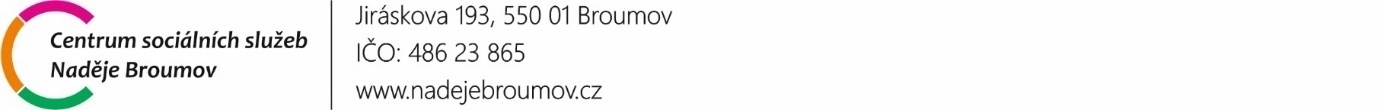 OZNÁMENÍ O ZAHÁJENÍ VÝBĚROVÉHO ŘÍZENÍVýzva k podání nabídky na zakázku malého rozsahu na dodávkyPostupy pro zadání zakázky se řídí Metodickým pokynem pro oblast zadávání zakázek pro programové období 2014 - 2020 (dále jen „MPZ“), vydaným Ministerstvem pro místní rozvoj ČR.Nejedná se o zadávací řízení ve smyslu zákona č. 134/2016 Sb., o zadávání veřejných zakázek, ve znění pozdějších změn a doplňků (dále jen „zákon“).
NÁZEV VEŘEJNÉ ZAKÁZKYPořízení ekologicky šetrného automobilu pro poskytování pečovatelské služby (terénní formy) ve městě BroumovCZ.06.6.127/0.0/0.0/21_124/0016557IDENTIFIKAČNÍ ÚDAJE ZADAVATELEDRUH VEŘEJNÉ ZAKÁZKY, ZPŮSOB ZADÁNÍVeřejná zakázka malého rozsahu na dodávky.Uzavřená výzva dle čl. 7.1.1, písm. b) MPZLHŮTA A MÍSTO PRO PODÁNÍ NABÍDEKLhůta, ve které lze podávat nabídky počíná běžet dnem následujícím po obdržení zadávacího řízení a končí dne 12. 4. 2022  ve 12:00 hod.  Nabídky lze podávat osobně v sídle zadavatele, nebo poštou  na shora uvedenou adresu zadavatele tak, aby byly doručeny do konce lhůty pro podání nabídky. Obálka bude zřetelně označena nápisy:„Pořízení ekologicky šetrného automobilu pro poskytování pečovatelské služby (terénní formy) ve městě Broumov“a „NEOTVÍRAT“ a na uzavření opatřena razítkem uchazeče a podpisem oprávněného zástupce uchazeče.PŘEDMĚT ZAKÁZKYPředmětem této veřejné zakázky je dodávka 1 ks nového, plně elektrického osobního vozu bez přídavného spalovacího motoru, určeného pro převoz klientů příspěvkové organizace Centrum sociálních služeb Naděje Broumov, se sídlem Jiráskova 163, 550 01 Broumov, a to včetně vybavení a dokladů nutných k řádnému užívání tohoto vozidla. Tento vůz bude sloužit pro převoz klientů s kombinovaným postižením, formou krátkých a středně dlouhých tras. Základním požadavkem jsou boční zašupovací dveře na obou stranách vozu, pro usnadnění nastupování a vystupování uživatelů. Podrobná technická specifikace předmětu plnění – požadavky na minimální technické parametry je uvedena v Příloze č. 1 této výzvy.Doklady a minimální výbava každého vozidla je požadována v následujícím rozsahu: velký technický průkaz s řádným vypsáním a potvrzením nezbytných údajů, návod k obsluze a údržbě v českém jazyce, servisní sešit, seznam záručních opraven, gumové koberce, lékárna, výstražný trojúhelník, sada náhradních žárovek, případně další výbava stanovená platnými právními předpisy (§ 31 vyhlášky Ministerstva dopravy č. 341/2014 Sb., o schvalování technické způsobilosti a o technických podmínkách provozu vozidel na pozemních komunikacích, ve znění pozdějších právních předpisů).KRITÉRIA HODNOCENÍ, ZPŮSOB HODNOCENÍNabídky budou hodnoceny podle jejich ekonomické výhodnosti.Jediným hodnotícím kritériem v rámci ekonomické výhodnosti je celková nabídková cena v Kč.Jako nejvýhodnější bude vybrána nabídka dodavatele, která bude obsahovat nejnižší cenu předložené nabídky, za předpokladu splnění všech požadavků stanovených zadavatelem. Nabídková cena bude uvedena na krycím listu nabídky (viz Příloha č. 2). Nabídková cena bude dále uvedena v Návrhu kupní smlouvy (viz Příloha č. 3)ZADÁVACÍ DOKUMENTACEZadávací dokumentaci tvoří dokumenty obsahující zadávací podmínky, které jsou nezbytné pro zpracování nabídky. Součástí zadávací dokumentace jsou: - tato textová část zadávací dokumentace - Výzva - Příloha č. 1 Technická specifikace – minimální technické parametry vozidla - Příloha č. 2 Krycí list nabídky - Příloha č. 3 Návrh kupní smlouvy Pokud se v dokumentaci pro zadání veřejné zakázky vyskytnou přímé či nepřímé odkazy na určité dodavatele nebo výrobky, nebo patenty na vynálezy, užitné vzory, průmyslové vzory, ochranné známky nebo označení původu, je to z důvodu, že stanovení technických podmínek nemůže být dostatečně přesné nebo srozumitelné a zadavatel u každého takového odkazu připouští možnost nabídnout rovnocenné řešení. Ve své nabídce pak musí na tuto skutečnost dodavatel upozornit, popsat tu část, kde je jiné řešení použito a prokázat vymezením technických parametrů, že jím navržené materiály nebo výrobky jsou technicky a kvalitativně srovnatelné nebo lepší.PODMÍNKY A POŽADAVKY NA ZPŮSOB ZPRACOVÁNÍ NABÍDKYNabídka bude zpracována v písemné podobě. Zadavatel doporučuje následující členění nabídky: a) vyplněný krycí list nabídky - cenová nabídka, v členění: CENA v Kč bez DPH, DPH v Kč, CENA v Kč s DPH ve struktuře požadované zadavatelem – (Příloha č. 2); b) obsah nabídky s uvedením čísel stran a názvů částí nabídky; c) vyplněný návrh Kupní smlouvy, podepsaný osobou oprávněnou jednat za dodavatele (Příloha č. 3), d) doklad o oprávnění osoby, která podepsala návrh smlouvy, jednat za dodavatele (např. plná moc), pokud její oprávnění nevyplývá z veřejně dostupného rejstříku (např. OR); Další požadavky na způsob zpracování nabídkyNabídka dodavatele musí být zpracována v českém jazyce. Vyžaduje-li zadavatel na některém dokumentu podpis dodavatele, podepíše tento dokument vždy osoba oprávněná jednat za dodavatele uvedená ve veřejném rejstříku či jiné obdobné evidenci. Je-li k podání nabídky zmocněna dodavatelem osoba jiná, musí nabídka obsahovat dokument, prokazující takové zmocnění. Návrh smlouvy Návrh smlouvy musí bezvýhradně odpovídat vzoru Kupní smlouvy (Příloha č. 3) a zadávacím podmínkám. Pokud návrh smlouvy nebude odpovídat zadávacím podmínkám a ostatním částem nabídky dodavatele, v případě že by se dodavatel umístil v hodnocení na prvním místě, bude tato skutečnost vždy důvodem pro vyloučení dodavatele ze zadávacího řízení. Dodavatel bere na vědomí, že uzavřená smlouva včetně všech jejich příloh bude zveřejněna  v registru smluv v souladu s příslušnými právními předpisy. Pokud dodavatel nějakou část své nabídky považuje za obchodní tajemství, je povinen takové části jasně označit a uvést konkrétní důvod pro nemožnost zveřejnění. POŽADAVKY NA ZPŮSOB ZPRACOVÁNÍ NABÍDKOVÉ CENYCelková nabídková cena, kterou dodavatel uvede v krycím listu (příloha č. 2), musí zahrnovat veškeré náklady na realizaci předmětu plnění zakázky a bude označena jako nejvýše přípustná a platná po celou dobu plnění zakázky. V této ceně budou obsaženy veškeré dodávky, práce a činnosti potřebné pro řádnou realizaci veřejné zakázky, a to v členění uvedeném v Krycím listu.MÍSTO A DOBA PLNĚNÍMístem plnění veřejné zakázky je sídlo zadavatele. Termín plnění veřejné zakázky: Dodavatel dodá vozidlo nejpozději do 20. 6. 2022OBCHODNÍ A JINÉ SMLUVNÍ PODMÍNKYObchodní a jiné smluvní podmínky jsou blíže specifikovány v Příloze č. 3 (Návrh kupní smlouvy), která je nedílnou součástí této Výzvy. Návrh této smlouvy bude doplněný údaji na vyznačených místech a podepsaný dodavatelem, resp. osobou oprávněnou jednat jménem či za dodavatele. Jiné zásahy do této smlouvy jsou nepřípustné.VYSVĚTLENÍ ZADÁVACÍ DOKUMENTACEDodavatelé jsou oprávněni požadovat od zadavatele vysvětlení Zadávací dokumentace - dodatečné informace k zadání. Žádost o vysvětlení Zadávací dokumentace se podává písemně, elektronicky a musí být doručena zadavateli (poštou, e-mailem) nejpozději 4 pracovní dny před uplynutím lhůty pro podání nabídek. Zadavatel může poskytnout dodavatelům dodatečné informace k zadávacím podmínkám i bez předchozí žádosti.DALŠÍ INFORMACE A PODMÍNKY ZADÁVACÍHO ŘÍZENÍZMĚNA PODMÍNEK VÝZVY Zadavatel si vyhrazuje právo na změnu nebo úpravu podmínek stanovených v zadání. ZRUŠENÍ ZADÁVACÍHO ŘÍZENÍ Zadavatel je oprávněn zrušit zadávací řízení za podmínek bez udání důvodu.SEZNAM PŘÍLOHPřílohou zadávací dokumentace a její nedílnou součástí jsou tyto přílohy: Příloha č. 1 Technická specifikace – minimální technické parametry vozidel Příloha č. 2 Krycí list nabídky Příloha č. 3 Návrh kupní smlouvy V Broumově dne ………………                                                                                                                                                   Mgr. Eva Kašparová                                                                                                                                     		ředitelkaZadavatel: Centrum sociálních služeb  Naděje BroumovSídlo:          Jiráskova 193, 550 01  Broumov IČ:               48623865Osoba oprávněná jednat: Mgr. Eva Kašparová, ředitelka organizaceEmail, mobil: kasparova@nadejebroumov.cz  774 450 631Kontaktní osoba zakázky: Helena Ištokováe-mail, mobil: istokova@nadejebroumov.cz  728 509 303